   ОБЩИНА  ДУЛОВО, ОБЛАСТ  СИЛИСТРА 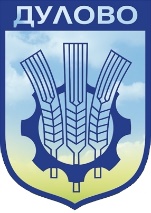 7650 гр. Дулово, ул. „Васил Левски” №18, тел: 0864/2-30-00, факс: 0864/2-30-20,     e-mail: obshtina@dulovo.bg, http//dulovo.bgДООБЩИНСКИ СЪВЕТгр. ДУЛОВОДОКЛАДНА ЗАПИСКАотинж. Невхис Мустафа – Кмет на община ДуловоОТНОСНО: Отдаване под наем на част от имот общинска собственост в с.ЗлатокласУважаеми  дами и господа общински съветници,	Във връзка с наличие на проявен интерес за наемане на част от имот общинска собственост, предлагам Общински съвет да вземе решение за отдаване под наем за срок от 3 /три/ години чрез провеждане на публичен търг чрез явно наддаване на по-долу цитирания имот.	Предвид гореизложеното предлагам Общински съвет – гр.Дулово да вземе следнотоРЕШЕНИЕ:1. На основание чл.21, ал.1, т.8 от ЗМСМА във връзка с чл.14, ал.1 от Закона за общинската собственост, чл.17, ал.1 от Наредба №2 за реда на придобиване, управление и разпореждане с общинското имущество, да се проведе публичен явен търг за отдаване под наем за срок от 3 /три/ години на следния недвижим имот: 1.1 Част от имот частна общинска собственост – помещение с площ от 20,70 кв.м. (в съседство до „Пенсионерски клуб“) в масивна едноетажна сграда, построена през 1985г., с обща площ от 87 кв.м., находяща се в парцел отреден за „Градина“ в кв.10, по регулационния план на с.Златоклас, с АЧОС №136/23.11.1998 г., с предназначение – битови услуги (фризьорски салон),  с първоначален годишен наем в размер на 628,44лв. /шестстотин двадесет и осем лева четиридесет и четири стотинки/ без ДДС, депозит за участие в търга – 62,84лв. и стъпка на наддаване 62,84лв.2. Възлага на Кмета на Община Дулово да извърши съответните процедурни действия по отдаването под наем на имота.3. Настоящото решение да бъде изпратено на Кмета на Община Дулово и Областният управител на Област Силистра в 7-дневен срок от приемането му.Настоящото решение подлежи на оспорване по  пред Административен съд Силистра.инж. Невхис МустафаКмет на община ДуловоСъгласувал:Айваз Чакър – зам. кмет на община ДуловоСъгласувал:Йордан Йорданов – юрисконсулт на община Дулово Изготвил:Пембе Незир – спец. ТДКП